1-144 square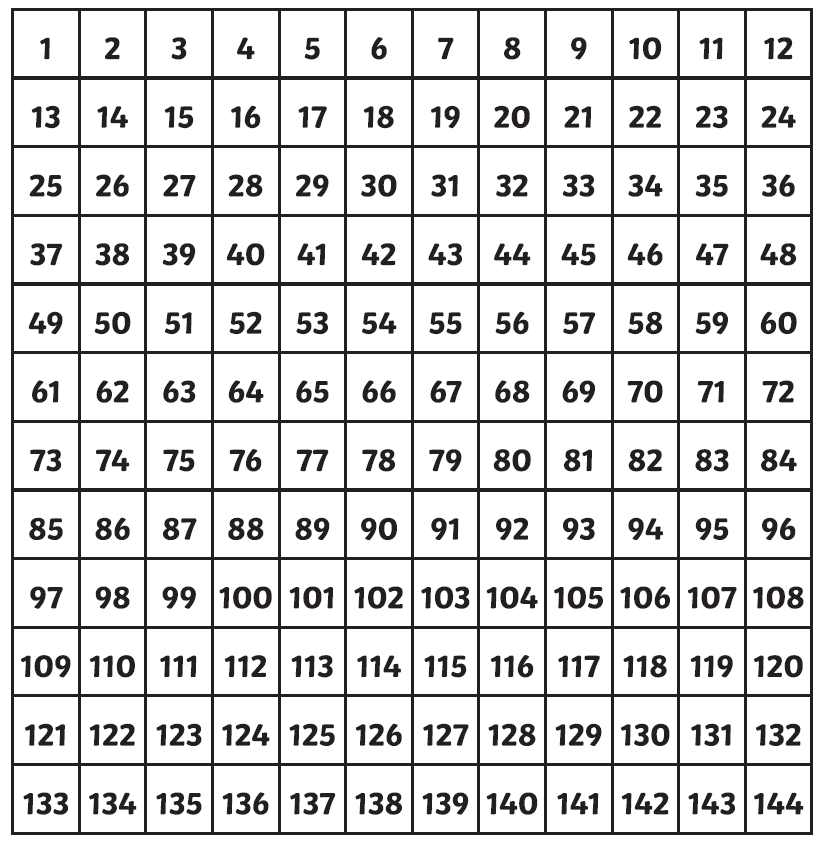 